EFEKTIVITAS PELAKSANAAN PERATURAN DAERAH KABUPATEN PEMALANG NOMOR 3 TAHUN 2021 TENTANG RETRIBUSI JASA UMUM (Studi di Pasar Buah dan Sayur Kabupaten Pemalang)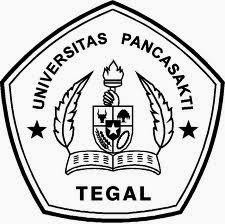 SKRIPSIDiajukan Sebagai Salah Satu Syarat Dalam Rangka Penyelesaian Studi Untuk Mencapai Gelar Sarjana Hukum Program Studi Ilmu HukumOleh : DIMAS TRI PRAMUDYA NPM.5118500065PROGRAM STUDI ILMU HUKUMFAKULTAS HUKUMUNIVERSITAS PANCASAKTI TEGAL SEPTEMBER 2022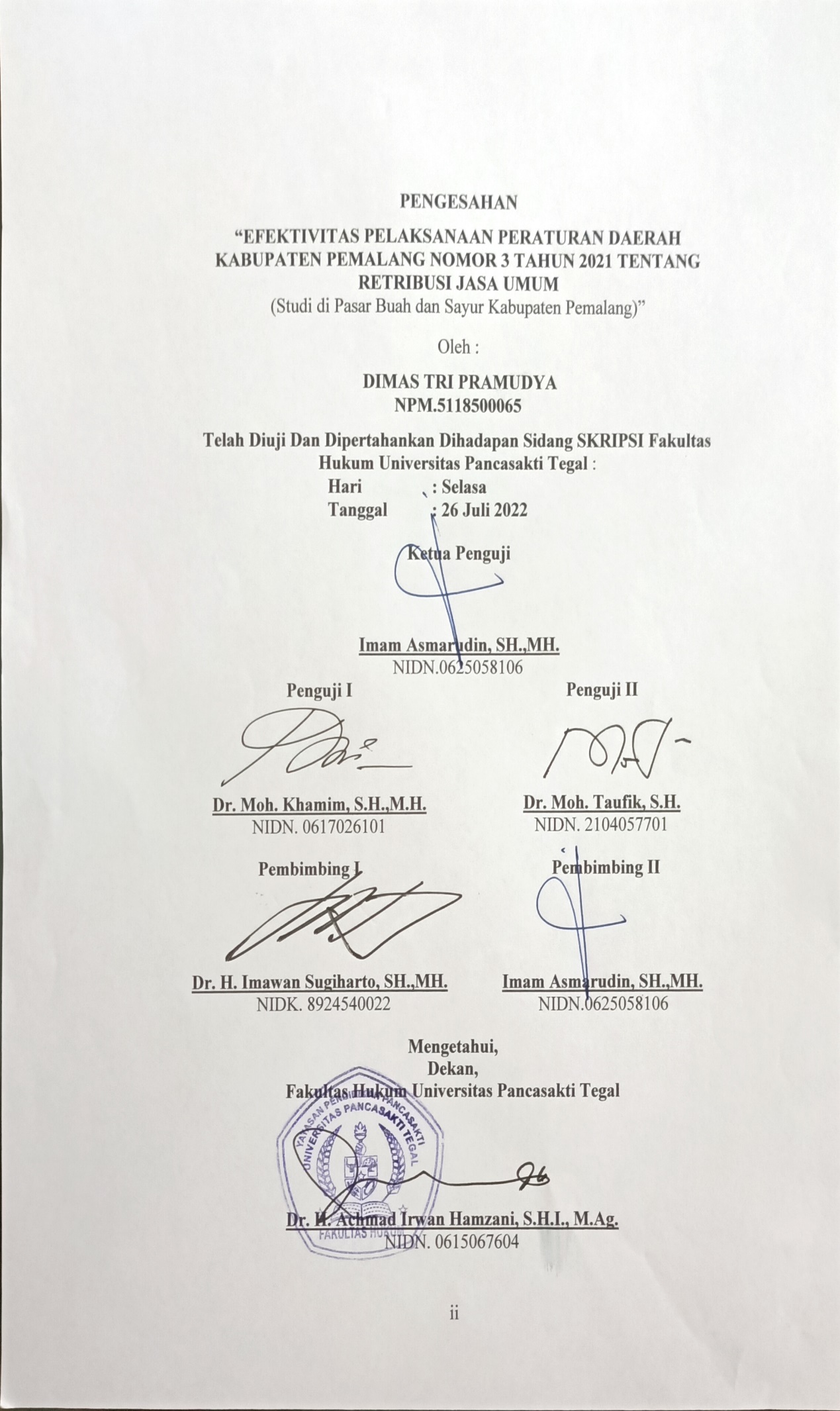 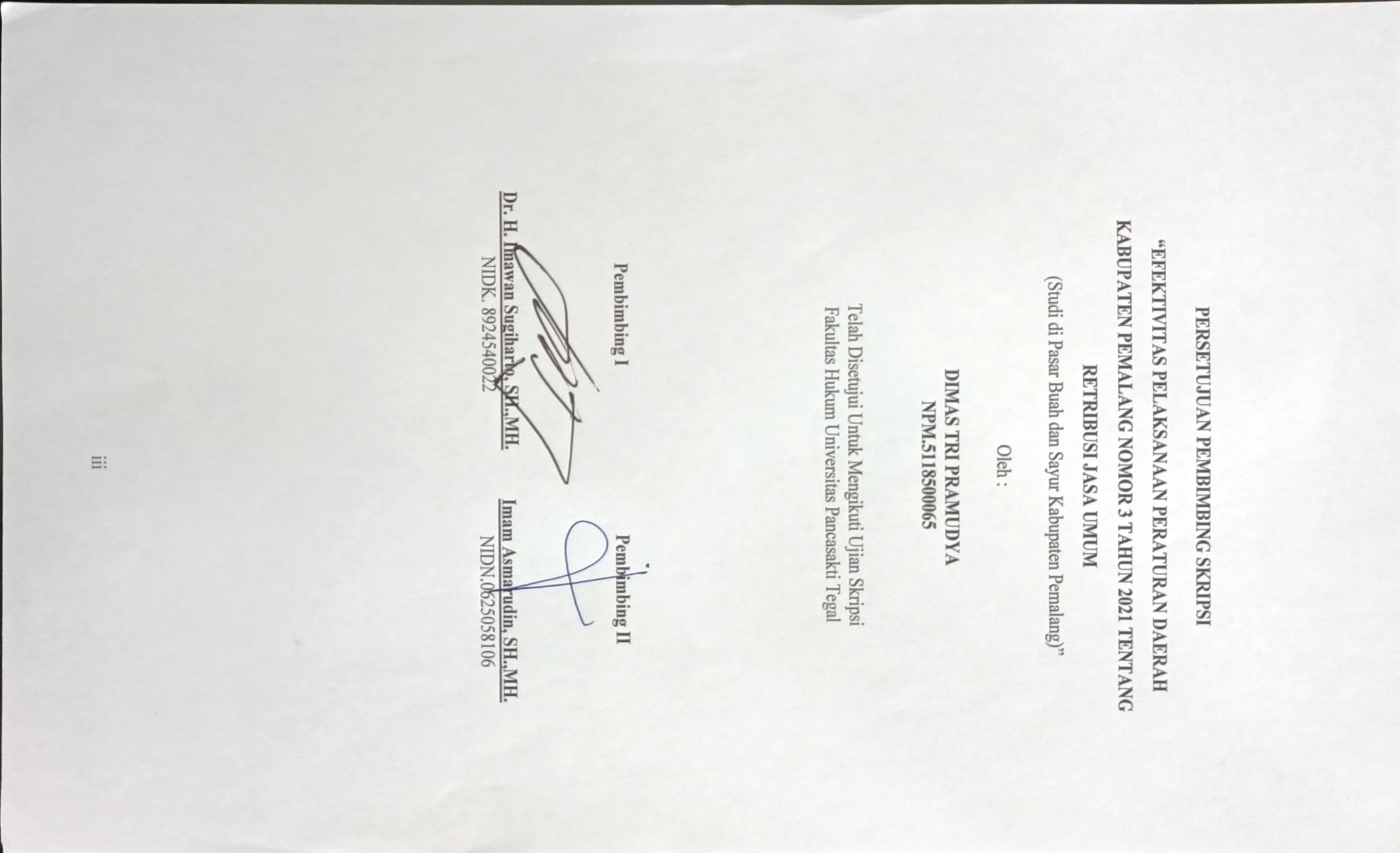 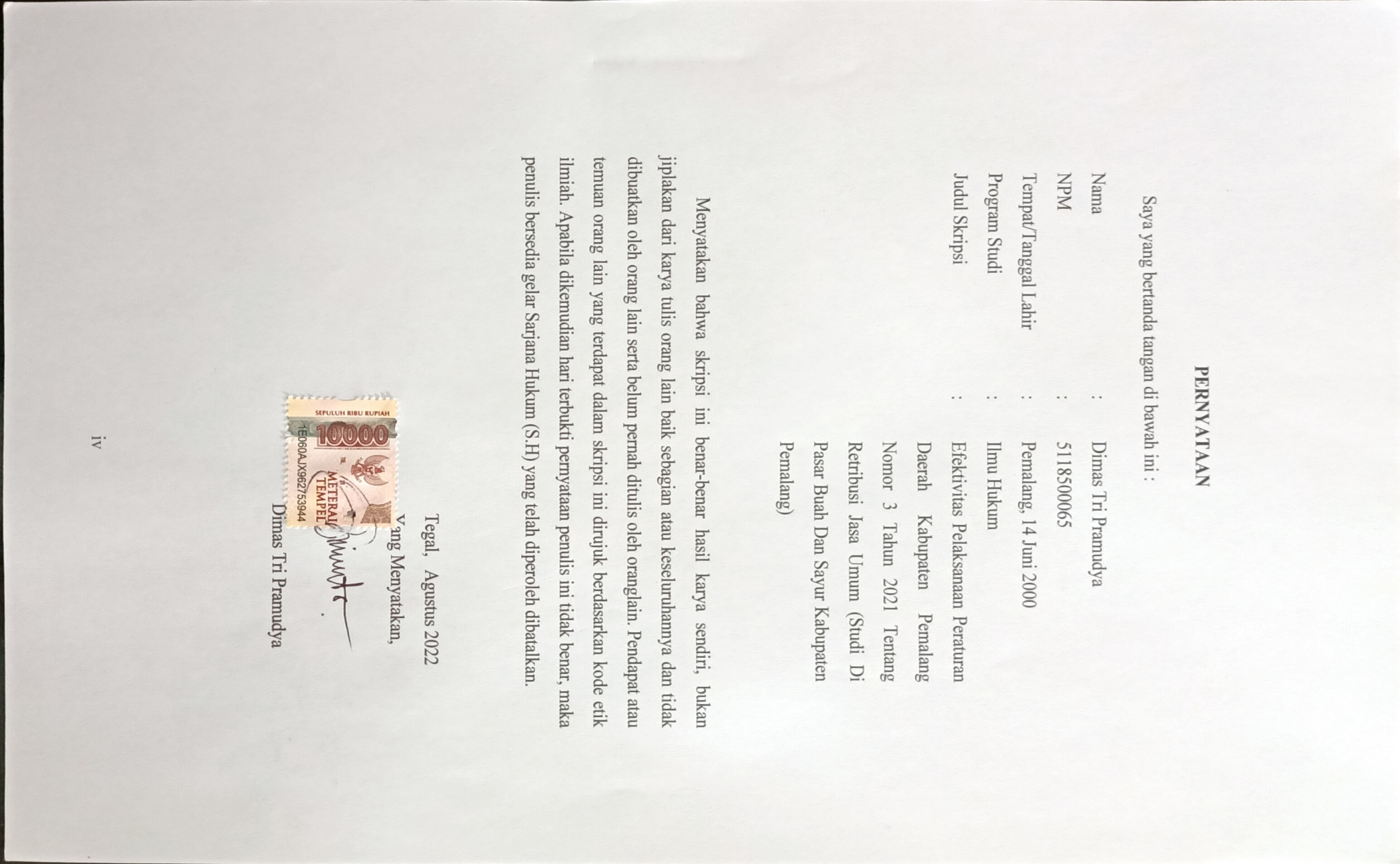 AbstrakSumber Pendapatan Asli Daerah yang paling potensial dan sumber pemasukan terbesar pada kas daerah yaitu pajak dan retribusi daerah. Salah satu jenis retribusi daerah yang akan penulis bahas yakni retribusi pasar di Kabupaten Pemalang terutama tentang pengaruh dari perubahan peraturan daerah kabupaten pemalang mengenai rertibusi pasar. Penelitian ini bertujuan (1) Mendeskripsikan pengaturan penarikan retribusi pelayanan pasar di Kabupaten Pemalang. (2) Mendeskripsikan efektivitas pelaksanaan Peraturan Daerah Kabupaten Pemalang Nomor 3 Tahun 2021 Tentang Retribusi Jasa Umum.Jenis Penelitian adalah jenis normatif-empiris dengan menggunakan pendekatan kualitatif serta teknik pengumpulan datanya melalui teknik pengumpulan kepustakaan dari dokumen atau literatur terkait didukung dengan pengumpulan data secara daring serta dengan peneltian lapangan. Penelitian ini dianalisis dengan digunakan metode analisis normatif, merupakan cara menginterpretasikan dan mendiskusikan bahan hasil penelitian berdasarkan pada pengertian hukum, norma hukum, teori-teori hukum serta doktrin yang berkaitan dengan pokok permasalahan. Hasil Penelitian menunjukan bahwa pengaturan mengenai penarikan retribusi pasar di Kabupaten Pemalang mengalami beberapa kali perubahan dengan perubahan terbaru terfokuskan pada tarif tunggal guna menuju pelaksanaan penarikan retribusi elektronik atau e-retribusi. Tingkat efektivitas penarikan retribusi pasar dengan tarif baru masih dikatakan kurang hal ini disebabkan pedagang masih mencoba untuk menerima dan beradaptasi dengan perubahan tarif. Berdasarkan hasil penelitian ini diharapkan akan menjadi bahan informasi dan masukan bagi mahasiswa, akademisi, praktisi, dan semua pihak yang membutuhkan di lingkungan Fakultas Hukum Universitas Pancasakti Tegal. Kata Kunci : Retribusi. Pasar, Pemalang Abstract The most potential sources of Regional Original Revenue and the largest source of income in the regional treasury are local taxes and levies. One type of regional retribution that will be discussed by the author is market levies in Pemalang Regency, especially regarding the influence of changes in Pemalang Regency regional regulations regarding market fees.This study aims to (1) describe the arrangement for the withdrawal of market service retribution in Pemalang Regency. (2) Describe the effectiveness of implementing Pemalang Regency Regional Regulation Number 3 of 2021 concerning Public Service Retribution.This type of research is a normative-empirical type using a qualitative approach and data collection techniques through library collection techniques from related documents or literature supported by online data collection and field research. This research is analyzed by using normative analysis method, which is a way of interpreting and discussing research material based on the understanding of law, legal norms, legal theories and doctrines related to the subject matter.The results showed that the regulation regarding the withdrawal of market levies in Pemalang Regency underwent several changes with the latest changes focused on a single tariff in order to lead to the implementation of electronic retribution or e-retribution. The effectiveness of the withdrawal of market levies with the new tariffs is still lacking, this is because traders are still trying to accept and adapt to changes in tariffs.Based on the results of this research, it is hoped that it will become information and input for students, academics, practitioners, and all parties in need in the Faculty of Law, Pancasakti University, Tegal.Keywords: Retribution. Market, PemalangSkripsi ini Saya Persembahkan Untuk : Kedua Orang Tua SayaSahabat Saya Cipto Hariyono, Jabar Alfian, Ainul MaghfurBapak Eko Supriyadi Selaku kepala Pasar Sayur dan Buah PemalangStaff Kantor Pasar Sayur dan Buah Kabupaten Pemalang MOTTO“SEBAIK BAIK MANUSIA DIANTARAMU ADALAH MANUSIA YANG PALING BANYAK MANFAATNYA BAGI ORANG LAIN”KATA PENGANTAR Puji syukur peneliti panjatkan kehadirat Allah SWT yang telah melimpahkan rahmat dan karunia-Nya, sehingga penulis dapat menyelesaikan skripsi yang berjudul “Efektivitas Pelaksanaan Peraturan Daerah Kabupaten Pemalang Nomor 3 Tahun 2021 Tentang Retribusi Jasa Umum”. Skripsi ini disusun dalam rangka memenuhi salah satu syarat memperoleh gelar Sarjana Hukum di Universitas Pancasakti Tegal.Banyak pihak yang telah membantu dalam penelitian dan penyusunan skripsi ini, oleh karena itu penulis menyampaikan terima kasih kepada:Dr. Taufiqulloh, M.Hum., Rektor Universitas Pancasakti Tegal yang telah memberikan kesempatan belajar.Dr.H,Achmad Irwan Hamzani, S.H., M.H. Dekan Fakultas Hukum Universitas Pancasakti Tegal yang telah memberikan izin dan dukungan dalam penelitian ini.Kanti Rahayu, S.H., M.H., Wakil Dekan I Fakultas Hukum Universitas Pancasakti Tegal telah memberikan kesempatan untuk memaparkan gagasan dalam bentuk skripsi ini.H. Toni Haryadi, S.H., M.H., Wakil Dekan II Fakultas Hukum Universitas Pancasakti TegalImam Asmarudin, S.H., M.H., Wakil Dekan III Fakultas Hukum Universitas Pancasakti Tegal Muhammad Wildan, S.H., M.H., Sekretaris Program Studi Ilmu Hukum Universitas Pancasakti TegalDr. H. Imawan Sugiharto, S.H., M.H Dosen Pembimbing I yang telah  memberikan  bimbingan, motivasi, dan kritik kepada peneliti selama penyusunan skripsi.Imam Asmarudin, S.H., M.H., Dosen Pembimbing II yang telah memberikan  bimbingan, motivasi, dan kritik kepada peneliti selama penyusunan skripsi.Segenap dosen Fakultas Hukum Universitas Pancasakti Tegal yang telah banyak membekali peneliti dengan ilmu pengetahuan sehingga dapat menyelesaikan studi Strata 1. Mudah-Mudahan mendapat balasan dari Allah SWT sebagai amal shalih.Segenap pegawai administrasi/karyawan Universitas Pancasakti Tegal khususnya Fakultas Hukum yang telah memberikan layanan akademik dengan sabar dan ramah. Orang Tua serta saudara-saudara penulis yang sudah mendukung dan memberikan dorongan secara moril dan materil dalam menempuh studi.Semua pihak yang telah membantu penyusunan skripsi ini yang tidak dapat disebutkan satu persatu.Semoga semua pihak tersebut senantiasa mendapatkan curahan kasih sayang dan ampunan dari Allah SWT, serta senantiasa mendapatkan keberkahan dalam hidupnya. Peneliti juga berharap agar tulisan ini dapat bermanfaat bagi semua pihak yang terkait.Tegal,   Agustus 2022PenulisDAFTAR ISI	HalamanJUDUL 		iPERSETUJUAN PEMBIMBING 		iiPENGESAHAN 	 	iiiPERNYATAAN KEASLIAN TULISAN	 	ivABSTRAK 		vPERSEMBAHAN 	 	viiMOTTO 	 	viiiKATA PENGANTAR 	 	ixDAFTAR ISI 		xiBAB  I PENDAHULUAN 		1Latar Belakang Masalah 		1Rumusan Masalah 		8Tujuan Penelitian 		8Manfaat Penelitian 		9Tinjauan Pustaka 	 	9Metode Penelitian 	 	11Sistematika Penulisan 		16BAB II TINJAUAN KONSEPTUAL		18Tinjauan Umum Otonomi Daerah 		18Pengertian Otonomi Daerah 	 	18Otonomi Daerah Menurut UUD NRI 1945 	 	21 Hakikat dan Tujuan Otonomi Daerah  	 	25Asas dan Prinsip Otonomi Daerah		25Tinjauan Umum Pendapatan Asli Daerah		28Pengertian Pendapatan Asli Daerah 	 	27Pengertian Pajak Daerah	 	30 Tinjauan Umum Retribusi Daerah		35Pengertian Retribusi Daerah 	 	35Objek Retribusi Daerah	 	37Tinjauan Umum Retribusi Pasar		39Pengertian Pasar 	 	39Pengertian Retribusi Pasar	 	42BAB III HASIL PENELITIAN		45 Pengaturan Penarikan Retribusi Pasar di Di Kabupaten Pemalang 		45 Efektivitas Pelaksanaan Peraturan Daerah Nomor 3 Tahun 2021 Tentang  Retribusi Jasa Umum di Pasar Buah dan Sayur Kabupaten Pemalang	 	53BAB IV PENUTUP		61 SIMPULAN 		61 SARAN		61 DAFTAR PUSTAKA 		62Daftar Riwayat Hidup 		66